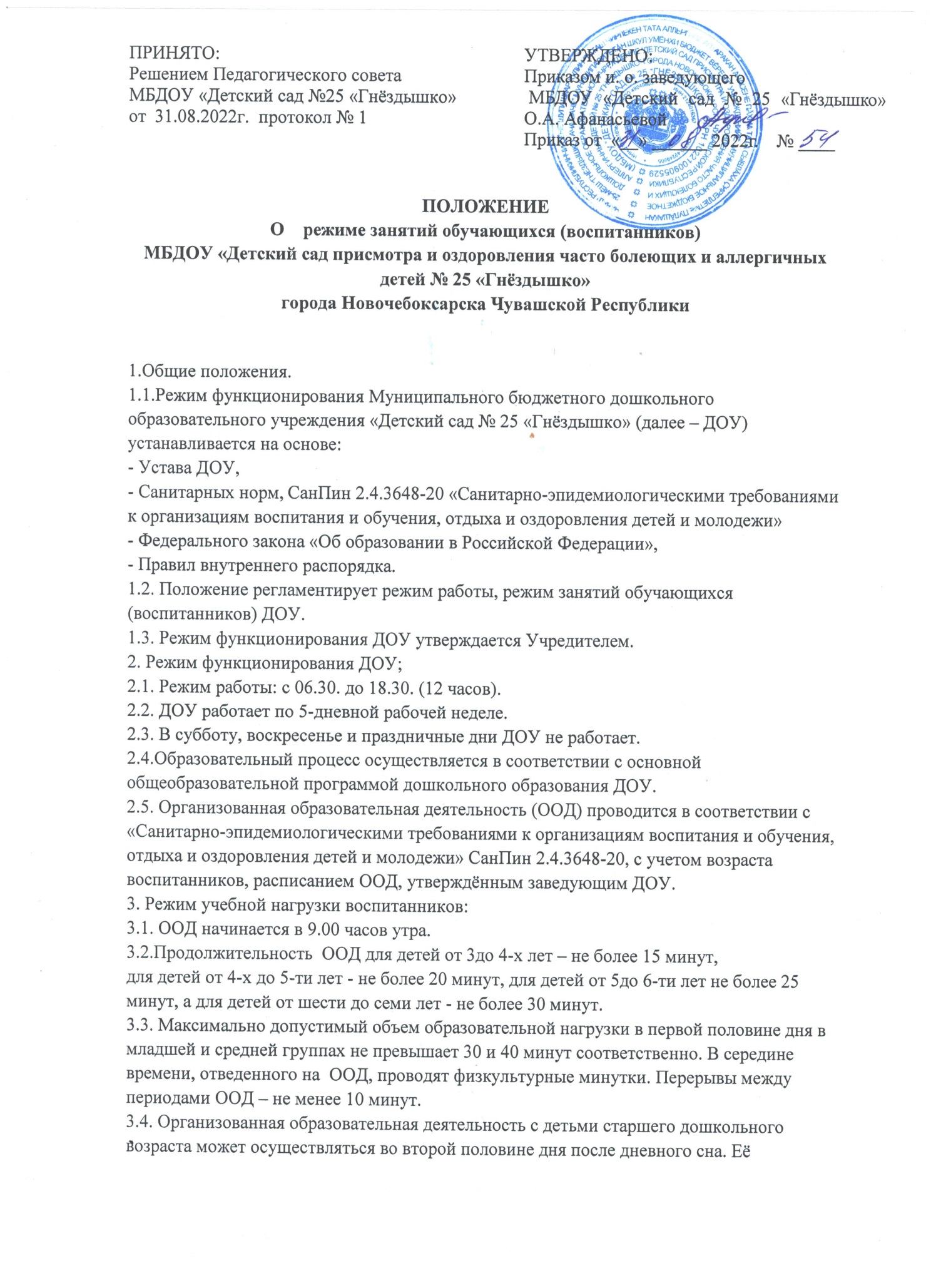 продолжительность должна составлять не более 25-30 минут в день. В середине ООД статистического характера проводятся физкультурные минутки.3.5. Образовательную деятельность, требующую повышенной познавательной активностии умственного напряжения детей, следует организовывать в первую половину дня. Дляпрофилактики утомления детей рекомендуется проводить физкультурные, музыкальныезанятия, ритмику и т.п.3.6. Образовательный процесс проводится во время учебного года.3.7. Летом  ООД не проводится.4. Режим организованной образовательной деятельности .4.1. Количество проведения ООД в учебном плане не превышает максимально допустимый объем недельной образовательной нагрузки.Общее количество организованной образовательной деятельности в неделю:группа количество ООД продолжительностьМладшая группа (от 3-х до 4-х лет):10 не более 15 минут;Средняя группа (от 4-х до 5-х лет):10 не более 20 минут;Старшая группа (от 5-ти до 6-ти лет) :13 не более 25 минутПодготовительная группа (от 6-ти до 7-ти лет): 15 не более 30 минут4.2. Первая половина дня отводится ООД требующей повышенной умственной нагрузки,кроме понедельника. Вторая половина дня отводится ООД, направленной на физическое,художественно-эстетическое развитие детей: изобразительная деятельность, конструктивно- модельная деятельность, коммуникативная деятельность ( чтение и обобщение по поводу прочитанного), для групп старшего и подготовительного к школе возрастов.4.3. В середине занятий проводятся физкультминутки. Перерывы между занятиями 10 минут.4.4.Организованная образовательная деятельность по физическому развитию осуществляется во всех возрастных группах 3 раза в неделю из них один раз в неделю на улице в старших и подготовительных к школе группах.4.5.Учебный год начинается с 1 сентября и длится по 31 августа.